附件62019年“农行杯”普通高校本科专业“师兄师姐说专业·公益微视频”征集活动参与流程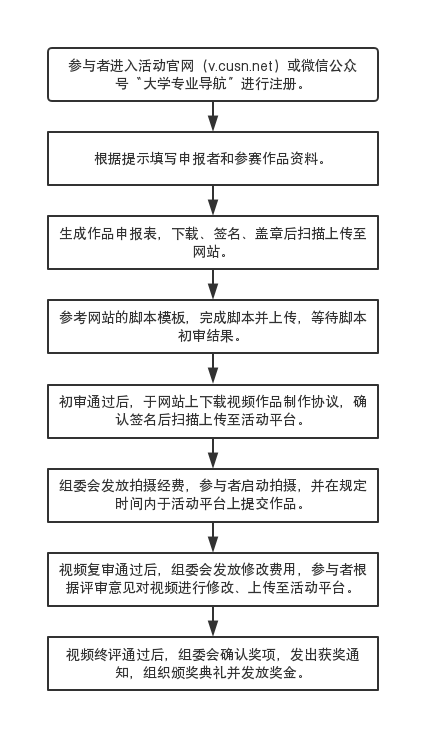 